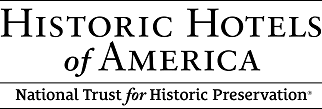 FOR IMMEDIATE RELEASEThe 2021 Top 25 Historic Hotels of America for a Romantic Proposal AnnouncedWASHINGTON, D.C. – February 5, 2020, Historic Hotels are the perfect place for celebrating special occasions that create lifelong memories and are the ideal location for a romantic proposal. These special milestones celebrated at historic hotels include romantic getaways, the ideal place to propose, the destination for the perfect wedding, the getaway for a memorable honeymoon, and the location to celebrate a special anniversary. Here is a listing of The 2021 Top 25 Historic Hotels of America that provide the perfect backdrop for a romantic proposal: The Buccaneer (1653) Christiansted, U.S. Virgin IslandsThe Buccaneer Resort has a history from centuries ago.  The Danes purchased St Croix in 1733, and installed Governor Von Prock, who lived in the original hilltop Great House.  He turned the property into a sugar factory, including a large sugar mill, still intact.  This structure provides a most romantic and unique location for proposals.  With sweeping Caribbean views and gentle breezes, this setting has been a favorite for romance seekers for generations. The Sugar Mill is located on the hilltop overlooking the resort and Caribbean Sea, which combine to make it the perfect proposal location.  For those looking for an evening proposal, just before sunset is ideal as the special moment can be followed by a private dinner in the Sugar Mill. Or pair this location with The Buccaneer’s Pop the Question package to enhance the experience.  The package includes an upgraded room category, welcome basket, private beachside cabana rental for one day, and prosecco at the site on the day of the proposal. The Omni Homestead Resort (1766) Hot Springs, Virginia If there was ever a destination made for making memories, the Omni Homestead Resort is it. The Omni Homestead Resort has beautiful, breathtaking views everywhere guests turn. From the gorgeous mountain scenery to the grand and glamorous interior settings, there are numerous places for romantic proposals. The associates at the hotel can accommodate unique proposals on-site. One proposal took place during an archery lesson with a message “Will you marry me” inserted into a balloon on the target. The bride-to-be popped the balloon as the groom-to-be popped the question.  While there are a lot of romantic settings for the proposal, the Dining Room is one of the most popular.  The elegant Dining Room has been part of The Omni Homestead experience for more than a century. The Dining Room features custom chandeliers, an incredible domed ceiling, and large windows. Each night there’s music for dancing, a time-honored tradition at the resort and many women shared their first dance with their father in the Dining Room during dinner while a band played. The Dining Room offers a classic dining experience with a refined continental cuisine influenced by regional tastes and the resort’s rich culinary heritage. Seasonal dishes include vine-ripe heirloom tomatoes and burrata cheese, Highland county lamb, freshly prepared lobster bisque, Virginian grass-fed beef, Allegheny mountain trout and Chesapeake crab, as well as favorites like the gold brick sundae.  With a little advance notice, The Homestead team can arrange for the band to play the couple’s favorite song while a photographer captures the special moment. Inn at Perry Cabin (1816) St. Michaels, MarylandThe gazebo on The Pointe at Inn at Perry Cabin is the most romantic spot to pop the question! On the shores of the Miles River, the gazebo overlooks a beautiful wide stretch of water often filled with boats of all sizes for a true sense of the place on the Chesapeake Bay. The Inn at Perry Cabin crew will help guests pull off the plan and once they say yes, will help the couple celebrate with a private dinner from an award-winning Chef inside the gazebo before the newly engaged retire to one of their luxurious waterfront guestrooms for the evening.  Sunrise, sunset or anytime in between, the gazebo on The Pointe is a nautical romance story waiting to happen!The Willard InterContinental (1818) Washington DCThroughout the year, The Willard InterContinental is the location for a great number of proposals. Yet the most popular place and time throughout the year to pop the big question, is around The Willard’s iconic Christmas tree in the lobby. Couples enjoy this most festive atmosphere for a proposal, as the hotel shines bright in all its holiday decor. Recently, a groom-to-be worked with the Guest Relations Manager to strategically place a Marry Me ornament on The Willard Christmas tree that the bride-to-be would spot as they came by to view the holiday decorations and have a drink, a holiday tradition they have done each year since moving to Washington DC. In another proposal, the groom-to-be placed a present under the Christmas tree; as the couple was viewing the tree, they spotted the wrapped gift with the name of the finance-to-be that contained the ring that he needed for the proposal.  Coordinating proposals on-site is often a team effort and typically coordinated by The Willard Guest Relations team who will work with the individual proposing in advance to ensure they have the support needed to carry out the proposal and any items required such as rose petals, champagne, chocolates, balloons, and more.Omni Royal Orleans (1843) New Orleans, Louisiana At the highest point of the hotel is the famous Observation Deck which has a panoramic view of the city with a backdrop of the mighty Mississippi, riverboats, and a view of the infamous Jackson Square.  It truly captures the essence of what makes New Orleans, New Orleans.  It is easy to lure the unsuspecting fiancé up to that area with an invitation from a family member or friend to join them for a cocktail at La Riviera, the Rooftop Pool Bar.   Then a suggestion of “come see the view of the city” brings the intended up the stairs of the Observation Deck.  Sometimes family members are hiding up there and others have a few friends.  Shortly after the intended gets up the stairs, the proposer comes following behind and dropping to their knee to ask the big question.   The hotel’s ensures for a memorable event that the area  be temporarily closed to the public and provide Champagne with flutes for a congratulations toast.  Others have enhanced their experience by having dinner for two afterwards in a private dining room in the award-winning Rib Room.   Grand Hotel Golf Resort & Spa (1847) Point Clear, Alabama As the sun starts to set into Mobile Bay, the romantic couple sits in one of the swings under giant oak trees and pops the question. Named the best large historic hotel in 2019 by Historic Hotels of America, couples have been getting engaged at the Grand Hotel since 1847. After a massive transformation, the resort has even more places for proposals. Private beach and pool cabanas offer a quiet setting for proposals. A very memorable setting is to get down on a knee at Julip Point and make the proposal as the sunsets and majestic pelicans fly above to salute the lovebirds.  Once they say yes, it is time to stroll over to Southern Roots for a delicious meal. A full team of wedding and event experts is available to help in proposal planning and all wedding aspects thereafter.Mohonk Mountain House (1869) New Paltz, New YorkMohonk Mountain House is a Victorian Castle perched at the top of a mountain with a private lake. The hotel has 120 “summerhouses” which are rustic gazebos designed for two people to share special moments together; taking in stunning views during or after a hike on 85 miles of trails- all of which provide the perfect romantic backdrop for someone to get down on bended knee. The Sky Top Tower is a hiking destination with panoramic views of the Shawangunk Cliffs and Catskill Mountains and a very popular engagement site, along with the boat dock, which provides amazing views of serene Lake Mohonk. Grand Hotel (1887) Mackinac Island, MichiganFor 135 years, Grand Hotel provides the charm and beauty of a variety of romantic settings for a grand gesture. The World’s Longest Front Porch, overlooking the Straits of Mackinac and the Mackinac Bridge, provides an enchanting backdrop. At the very top of Grand Hotel, the Cupola Bar offers breathtaking panoramic island views, ideal for that special moment. The picturesque Main Dining Room is an elegant setting with the instrumental background of the Grand Hotel Orchestra. Grand Hotel’s lush gardens provide an intimate opportunity that some couples prefer. Woods Restaurant, an opulent Tudor mansion with Bavarian charm, offers private candlelit dining experiences and is just a short, romantic horse-drawn carriage ride into the wooded interior of Mackinac Island.  Request the Grand Proposal Package and assistance with behind-the-scenes reservations and arrangements. The Grand Proposal Package includes a select location for the proposal, one-hour private carriage tour, 30 minutes of professional photography, VIP dinner reservations with a bouquet of fresh flowers, and a bottle of Grand Hotel Sparkling Wine on the table upon arrival. Jekyll Island Club Hotel (1887) Jekyll Island, Georgia Built in the Queen Ann style, the Jekyll Island Club Resort is like a castle surrounded by Southern charm. With sweeping Spanish moss and hundred years old live oaks, Jekyll Island is one of the most romantic spots in the South. The magic of the island takes couples back in time to the grandeur of millionaires. With its southern charm and fairytale setting, couples can feel an epic romance come to life. From the top of the turret to quiet moments in Crane Garden, its little slice of Heaven is perfect for any romantic proposal. Many couples who get engaged at the hotel have grown up coming to the Resort and wanted the destination to be a part of the proposal and eventually, the wedding. The three top romantic spots include The Turret, Crane Garden, and The Grand Dining Room.  The Turret of the Clubhouse is the second tallest structure on Jekyll Island and the tallest structure in the Jekyll Island Historic District. The Turret offers anyone who stays in the Presidential Suite a panoramic view of the Historic District and Jekyll River. Once on the turret, couples can watch the sunset over the Jekyll River with the unique view of seeing it over the cascading live oaks that surround the property. The manicured grounds of Crane Cottage, especially Crane Garden, are appealing to any passerby, but also offers couples the perfect romantic garden to sneak away to on property. The sunken garden features a lush lawn, sweeping ivy covered trellis, a running fountain, and an abundance of flowers. The sunken garden allows for a private moment between the blooming flowers with the Italian Renaissance style Crane Cottage framing the background. The historic Grand Dining Room offers the timeless charm of years long ago. The historic ionic columns and candle lit mood lighting makes the Grand Dining Room an intimate location to have a wonderful dinner and to ask a very important question. A private candlelit dinner experience can be arranged in advance. Special delivery of the ring can be arranged with the Catering team.  From a special toast to an extra sweet dessert moment, team members are ready to help enhance this special moment.Hotel del Coronado (1888) Coronado, CaliforniaHotel del Coronado is lucky to be the “go-to” proposal spot for San Diego. Its enchanting Victorian architecture and beachfront location lend an air of romance to any proposal. While many have popped the question at the holiday ice skating rink and even surprised their intended with a flash mob on the oceanfront Windsor Lawn, the two most popular proposals ideas are both on the sparkling beach.What could be more romantic the dropping down on one knee on the beach at sunset next to a roaring private beach bonfire? The hotel’s Roast proposals are always a hit with the intended and make for a great engagement story. The hotel team is happy to assist with reserving the private beach bonfire experience and can also provide a full menu of fireside treats and cocktails to lead up to the big moment. Some proposers even go the extra mile and arrange for family and friends to join them at a neighboring bonfire after the big moment.   Another romantic proposal idea is to end a romantic beach stroll with a proposal in front of a custom sandcastle. One of the highlights of the Hotel del Coronado beach resort is the sandcastle man, a talented local artist who builds custom sandcastles daily. Potential proposers can contact him directly, or through the help of hotel team, and he will create a custom sandcastle for the magical moment. With the help of a local photographer, the sandcastle proposal will be a memory that the couple can cherish for years to come.Ledges Hotel (1890) Hawley, Pennsylvania Ledges Hotel was created from a repurposed 1890s era glass factory. Thoughtful, modern design and a commitment to historic preservation offer a unique atmosphere. Every aspect of the hotel was designed to be in harmony with nature. Gathering spaces and guestrooms boast adaptive reuse furnishings, environmentally friendly amenities, and stunning views of the river gorge waterfall. The historic Bluestone building situated atop Paupack High Falls provides a dramatic backdrop for proposals. The tiered decks overlooking the natural waterfall and river gorge are one of the most romantic spots to pop the question at Ledges Hotel. It is a popular destination for engagements no matter the season. During winter, the frozen falls offer a stunning backdrop. Budding trees and rushing waters are a hallmark of spring. Summer by the waterfall is lush and cool while fall foliage creates a vibrant landscape in autumn. A life-long commitment made in the shadow of a historic landmark is symbolic of a relationship that will stand the test of time. Seasonal specials afford special romantic touches such as a couple’s massage, in-room wine and cheese, a private yoga class, chocolate covered strawberries and split of prosecco.Moana Surfrider, A Westin Resort & Spa (1901) (Waikiki Beach) Honolulu, HawaiiThe First Lady of Waikiki, overlooking the beautiful Pacific Ocean, offers either a beachfront table at the hotel’s bar, or on the sand very near the bar. It all depends on how much privacy the couple would like during the proposal. Along the beach or at the bar under the famous Banyan Tree, especially during sunset is the busiest time. If a couple does not mind an audience, something can be pre-arranged with the hotel’s food and beverage department and the nightly entertainer –such as making an announcement to direct attention to the proposal. The Beach Bar located beneath the famed Banyan Tree at the Banyan Courtyard is the most romantic location. If a couple prefers to be engaged in private, a tower room facing the ocean at sunset would be ideal.Southern Hotel (1907) Covington, LouisianaThe Southern Hotel has many romantic spots. Its restaurant, Ox Lot 9, offers a farm-to-table Southern cuisine experience, sourcing from local producers and suppliers to create inventive, seasonal menus. Its ballroom is perfect for a fairytale dance, and its courtyard is the perfect place toshare a cup of coffee at sunrise. The most favorite romantic spot is its garden path.  Tucked away beyond the hedge of the courtyard, this quaint little path leads to the pool. Moss covered bricks meander under a trellis—a small, verdant universe. The splashing of the trickling fountain is majestic and musical. Each season brings with it a host of new blooms. Camellias blossom and welcome guests in winter and sleep in summer when the hydrangeas’ vibrant colors illuminate. In spring this garden path truly comes alive when the imperial jasmine blooms and gently perfumes the air. The hotel team can make the moment more special by lighting a few candles, coordinating with a photographer, or picking out just the perfect spot, including finding the right time and spot at sunset for the perfect moment to hear yes.Hotel Boulderado (1909) Boulder, ColoradoFor more than one hundred years, Hotel Boulderado has been a beloved place for proposals and weddings in Colorado. The first wedding ceremony at the hotel was in 1913. Since then, Hotel Boulderado has been a part of generations of love stories. One of the most romantic locations at the luxury property is the charming balcony landing of the original grand cantilevered cherrywood staircase in the historic lobby. Couples who say “I Do” on the landing are surrounded by their loved ones lining the cherrywood railing of the mezzanine with the beautiful stained-glass ceiling above. Hotel Boulderado’s exceptional team can assist couples in making their dream wedding a reality. The historic property is the perfect backdrop for memorable wedding ceremonies, rehearsal dinners, and receptions of up to 240 guests. The Hermitage Hotel (1910) Nashville, Tennessee The Hermitage Hotel provides the epitome of undisputed elegance, storied history, southern hospitality all while offering the quintessential backdrop for a romantic proposal. As Tennessee’s only Five Star hotel and designated as a National Historical Landmark, The Hermitage’s legendary grand lobby offers lovers a special place to hear the answer “Yes” to one of life sweetest questions. This stunning space is adorned with soaring columns of original Italian marble, ornate chandeliers, and light filters into the sundrenched space through a magnificent painted glass skylight, which, since the building’s erection, remains the crown jewel of the lobby. To ensure memories from this special day never fade, The Hermitage offers an engagement photoshoot package to capture the life-changing moment.Bear Mountain Inn (1915) Bear Mountain, New YorkBuilt in 1915, the historic Bear Mountain Inn is located within the beautiful Bear Mountain State Park that spans 5,025 acres located on the West Bank of the Hudson River (in Rockland and Orange Counties, New York). Many proposals have been made on these beautiful grounds, from the top of Perkins Memorial Tower, by Hessian Lake, along the Hudson River by the Bear Mountain Boat Dock, to the grand fireplace of Restaurant 1915. And countless other nooks in this luscious park and within the walls of this great historic building to ask the question Many couples who have said “Yes!” to a lifetime of love on the grounds of the Bear Mountain State Park, return to the Bear Mountain Inn to celebrate their wedding with their family and friends.  One couple comes to mind, Jenna, who accepted Jimmy’s hand in marriage by the Bear Mountain Boat Dock along the Hudson River.  It began to snow when Jenna said yes.  Fast forward a year later, they returned to the Boat Dock for their “First Look” when the groom laid his eyes on his bride for the first time, and it began to snow again.  These magical moments are what makes the Bear Mountain Inn so very special.  Because it is in a state park and open to the public, many couples return year after year to celebrate their anniversary with a stroll through the zoo, a hike, or a romantic dinner at Restaurant 1915 by the roaring fire.La Fonda on the Plaza (1922) Santa Fe, New MexicoThere is no more romantic place to propose than Santa Fe, New Mexico, and the city’s historic La Fonda on the Plaza Hotel sets the perfect scene with its “Blingarita” proposal package.  The engagement experience, orchestrated by the hotel’s expert concierge staff, starts with luxury accommodations in the historic hotel’s exclusive Fireworks Suite.  The deluxe suite has a romantic fireplace and for the popping of the question, its private wrap-around balcony will be festooned with farolitos – the traditional small candles that cast a romantic glow on the adobe.  At the appointed time, a server will arrive at the suite with a pair of La Fonda’s exclusive, ultra-premium “Blingaritas,” one of them bedazzled with an engagement ring provided by the proposer and slipped secretly to staff upon arrival. Arguably the priciest margarita in town and certainly the prettiest, the Blingarita is crafted with Don Julio 1942 tequila, Cointreau, fresh lime juice, Grand Marnier, and a 24-karat gold flake rim. The drinks are served in exquisite keepsake glasses by Southwestern designer Jan Barboglio that the couple will take home to kickstart their barware collection.  Following the proposal, a sumptuous Southwestern dinner for two will be served in the Fireworks Suite. Francis Marion Hotel (1924) Charleston, South CarolinaLocated in historic downtown Charleston, South Carolina, the Francis Marion Hotel is in one the South’s most romantic cities. It offers so many romantic opportunities to pop the question; from a horse drawn carriage ride to a romantic walk under moss-covered oak trees. The hotel is home to historic charm, romantic details and years of love being celebrated within its walls. Offering a beautiful backdrop in the lobby or even overlooking the view in one of the penthouse suites, a proposal at the Francis Marion is sure to be met with a yes. Including the historic and grand lobby, a few popular places in the hotel that couples have gotten engaged include the penthouse suites overlooking the city of Charleston or in one of the classic and elegant ballrooms. Its concierge can help coordinate details to in-suite amenities like champagne to celebrate saying ‘yes!’.The Terrace Hotel (1924) Lakeland, FloridaThe most popular romantic spot, the Terrace Grille, offers fine dining in a historic setting. The romantic couple can have a candlelight dinner with white linen, fine-dining service. The restaurant features a beautiful cypress ceiling with antique chandeliers, massive arched windows throughout, and a view of downtown even featuring Lake Morton. Typically, The Terrace Hotel team members will help in any way possible with proposals! Whether it is bringing the ring out on a dessert plate, having champagne ready for the YES, or taking the guest to a more secluded table for privacy, everyone wants to assist with this very special romantic proposal.  Nearby special spots for the question include an area steeped in history, the Lake Mirror Promenade where the happy couple can enjoy sweeping views of the lake and the historic buildings. Another perfect spot is Allen Kryger Overlook Park, a half-acre commemorative park that is beautiful in design and features dramatic columns in an open, flowing space.InterContinental Mark Hopkins (1926) San Francisco, CaliforniaIn 1939, when owner George D. Smith decided to convert the 19th-floor penthouse apartment of his Mark Hopkins Hotel into a cocktail lounge, he was not completely convinced people would ride an elevator 19 floors to have a drink and look at the view. So, he installed a dance floor and hired a band.  A few days after the May 11 opening of the Top of the Mark, he had to cover the dance floor to make room for the crowds that were lining up for hours just to get inside. A stunning and immediate success, the Top of the Mark continues to draw crowds, locals, and visitors alike.  This legacy is perhaps one of the many reasons this corner of the sky-lounge has become a popular venue for romantic proposals and other celebratory occasions, including weddings and anniversaries. Located on the 19th floor of the InterContinental Mark Hopkins San Francisco, the world-renowned sky-lounge affords a near 360-degree visit of San Francisco with views of the Golden Gate Bridge and Marin Headlands, as well as Alcatraz and Fisherman’s Wharf. Top of the Mark continues to draw people in for the panoramic views of the ever-changing San Francisco Bay Area and continues to add to San Francisco’s rich and colorful history.  To the people who live here and visitors all over the world, the Top of the Mark is much more than just a bar – it is a landmark, a tradition, an experience, and that perfect place to ask the important question.Fairmont Sonoma Mission Inn & Spa (1927) Sonoma, California Celebrate the beauty and sophistication of Wine Country's most romantic destination. Fairmont Sonoma Mission Inn & Spa is the only comprehensive luxury destination resort in Sonoma Wine Country, boasting championship golf, geo-thermal pools, world-class spa, and fine dining. Every guest receives a complimentary bottle of wine as well as champagne upon arrival ensuring that the stage is set for romance.   Mission Suites at Fairmont Sonoma feature a four-poster king bed, wood-burning fireplace, and oversized Jacuzzi tub. All suites have a balcony or patio.  Or lovebirds may prefer a private cabana poolside at the world-famous geo-thermal Willow Stream Spa at the Wine Country resort. The destination expert concierge team at Fairmont Sonoma Mission Inn can assist in creating the ultimate lavish proposal which may include hot air balloon adventures, bespoke wine blending sessions, private dining options, or decadent couples massage options.The Don CeSar (1928) St. Pete Beach, FloridaBuilt as a wedding present in 1928 to resemble a Mediterranean-style castle, The Don CeSar was once the playground for distinguished celebrities, such as Clarence Darrow and F. Scott Fitzgerald. The Don CeSar continues to charm and impress guests today with service preserved from the Great Gatsby era of pampering. Blending European grandeur, seaside elegance, and sweet sunsets with the enchantment of yesteryear, the romantic legend exemplifies the grandness of America’s traditional beach resorts.  Favorite spots to propose are on the beach, in the gardens, or on a boat with the picturesque Don CeSar in the background.The Hotel Hershey® (1933) Hershey, PennsylvaniaKnown for its refined elegance, signature services and abundant amenities, The Hotel Hershey is the perfect destination for a romantic getaway with beautiful locations to get down on one knee. The Hotel is rooted in its own romantic love story. Guests can find portraits of the town’s founder Milton S. Hershey and his wife, Catherine, throughout the resort, and they can spend time together in the beautiful Fountain Lobby, which was inspired by the couple’s travels. The Formal Gardens behind the hotel are a popular spot for proposals. There, guests can find a quiet, romantic, picturesque area with beautiful flower beds, pergolas, fountains and reflecting pools. Inside the Hotel, the Fountain Lobby is another picturesque location worthy of popping the question. It was designed to look like a Spanish-style courtyard with palm trees, a beautiful fountain, and a painted sky on the ceiling.Royal Palms Resort & Spa (1948) Phoenix, ArizonaThere are several locations at the Royal Palms Resort to create the perfect, romantic setting. With lush greenery, vibrant florals, and rustic accents throughout, it is hard to not feel the love in the air. At every corner, there is a photographic moment to have or a peaceful spot to savor. The resort grounds have a few favorite locations that are tucked away off the main pathways for a romantic setting, including Camelback Vista and Cervantes Patio. These two outdoor locations are surrounded by historic personality. They are framed with landscape to accent the focal points, allowing for a romantic dinner for two, or a cozy setting to share a glass of wine and focus on one another. Sunset and evenings are the most ideal time to set the mood, with candles and patio lights, it completes the whole romance of the area. The unique Via Cappello dining experience is the perfect opportunity for a proposal. With this offering, the individual coordinating the evening can select a personalized menu for the special occasion, and work with the staff to create an elegant set up for a night to remember. With the resort being located at the base of Camelback Mountain, having preserved so much of the true history and stories, and surrounded by perfectly placed flora, the atmosphere lends itself to romance naturally. Mauna Kea Beach Hotel (1965) Kohala Coast, Hawaii It is Hawaii! Thus, the most in-demand location and one that all but ensures a “yes” response, is on the beach or at the least, an ocean backdrop.  As a long sought-after romantic destination on the big island of Hawaii, Mauna Kea Beach Hotel provides special touches. There are three standout locations at the hotel that have been favorites for more than 50 years. The first is the grand staircase fronting the enormous, ancient 12th century Buddha. The original historic third tee at Mauna Kea’s golf course, perched above the ocean’s edge, secluded and dramatic, particularly at sunset. And lastly, the Vista Decks.  Fortunately for couples at Mauna Kea Beach Hotel, such locations are abundant. For an over-the-top proposal, sunset from the hotel’s Vista Deck overlooking the soft white sands of Kauna’oa Bay, with views to the ocean’s far horizon, is a popular romantic spot. Offering privacy, views of the white sands of Kauna’oa Bay, and the ocean’s horizon beyond, the Vista Deck can be staged for a romantic torchlit dinner for two or an intimate gathering of cocktails and pupus (appetizers) with family and friends. Mauna Kea Beach Hotel’s professional team of romance specialists will help arrange for a photographer (who have been known to hide in the bushes until the moment is right), florals, champagne and more to make certain all goes without a hitch and the couple’s future launches spectacularly. The shores of Kauna‘oa Bay provide the perfect backdrop to pop the question. Another option, the stunning venue above the ocean’s edge on Mauna Kea Resort’s golf course, is one of the most popular wedding locales!  The rolling blue surf of the Pacific Ocean and vibrant hues of a setting sun complete this dramatic setting.  From the sand beneath their toes to the sounds of the waves rolling onto the shore, Kauna’oa Bay sets the scene for every romantic proposal.     “Every day is Valentine’s Day at Historic Hotels of America. We are pleased to announce The 2021 Top 25 Historic Hotels of America for a Romantic Proposal.  The most romantic hotels are historic hotels.  These romantic historic hotels range from intimate to grand and opulent,” said Lawrence Horwitz, Executive Vice President, Historic Hotels of America and Historic Hotels Worldwide. “Proposing at a historic hotel is a wonderful opportunity to create an ever-lasting memory and increases the chance that the answer will be ‘yes.’ From historic destination resorts with romantic gardens to city-center legendary historic hotels, each provides the setting, the backdrop, and the ambience for making and hearing yes to the perfect proposal.”About Historic Hotels of America®Historic Hotels of America is the official program of the National Trust for Historic Preservation for recognizing and celebrating the finest Historic Hotels. Historic Hotels of America has more than 300 historic hotels. These historic hotels have all faithfully maintained their authenticity, sense of place, and architectural integrity in the United States of America, including 44 states, the District of Columbia, the U.S. Virgin Islands, and Puerto Rico. Historic Hotels of America is comprised of mostly independently owned and operated historic hotels. More than 30 of the world’s finest hospitality brands, chains, and collections are represented in Historic Hotels of America. To be nominated and selected for membership into this prestigious program, a hotel must be at least 50 years old; has been designated by the U.S. Secretary of the Interior as a National Historic Landmark or listed in or eligible for listing in the National Register of Historic Places; and recognized as having historic significance. For more information, please visit HistoricHotels.org. MEDIA CONTACT: 		Lawrence Horwitz				Historic Hotels of America and Historic Hotels Worldwide	                                    		Executive Vice PresidentLHorwitz@historichotels.org ####